Publicado en  el 12/12/2016 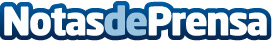 El amor más solidario: París subastará los candados de sus puentes para ayudar a los refugiados La actualidad de los refugiados está a la orden del día. Es por ese motivo que la ciudad parisina ha decidido subastar, para ayudar a los refugiados, uno de los elementos más románticos y conocidos de sus calles: los candados de los enamoradosDatos de contacto:Nota de prensa publicada en: https://www.notasdeprensa.es/el-amor-mas-solidario-paris-subastara-los Categorias: Moda Sociedad Solidaridad y cooperación http://www.notasdeprensa.es